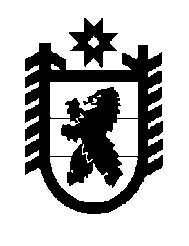 Российская Федерация Республика Карелия    РАСПОРЯЖЕНИЕГЛАВЫ РЕСПУБЛИКИ КАРЕЛИЯВ соответствии с Указом Президента Российской Федерации 
от  11 декабря 2010 года № 1535 «О дополнительных мерах по обеспечению правопорядка», Указом Главы Республики Карелия 
от 11 января 2011 года № 1 «О постоянно действующем координационном совещании по обеспечению правопорядка в Республике Карелия» утвердить прилагаемое решение постоянно действующего координационного совещания по обеспечению правопорядка в Республике Карелия от 27 ноября  2018 года № 5.           ГлаваРеспублики Карелия                                                          А.О. Парфенчиковг. Петрозаводск20 декабря 2018 года№ 722-рУтверждено распоряжениемГлавы Республики Карелияот  20 декабря 2018 года № 722-рРЕШЕНИЕпостоянно действующего координационного совещания по обеспечению правопорядка в Республике Карелия_______________________________________________________________г. Петрозаводск 27 ноября 2018 года                                                                                    № 5Вопрос № 1 «О повышении эффективности взаимодействия                             в области охраны окружающей среды и природопользования»    Решили:1.1. Принять к сведению информацию Министерства природных ресурсов и экологии Республики Карелия, Министерства внутренних дел по Республике Карелия, Министерства сельского и рыбного хозяйства Республики Карелия, отдела государственного контроля, надзора и рыбоохраны по Республике Карелия Северо-Западного территориального управления Федерального агентства по рыболовству.1.2. Министерству природных ресурсов и экологии Республики Карелия:1.2.1. Заключить соглашения с заинтересованными органами власти о взаимодействии в вопросах пресечения нарушений законодательства в сфере лесного комплекса, охраны окружающей среды и вопросах предотвращения нарушений требований пожарной безопасности в лесах на территории лесного фонда Республики Карелия на 2019 год. Срок: до 28 декабря 2018 года.1.2.2. Совместно с Министерством внутренних дел по Республике Карелия подготовить план совместных мероприятий по выявлению и пресечению нарушений лесного и природоохранного законодательства на 2019 год. Срок: до 15 января 2019 года.1.2.3. Организовать проверку целевого использования древесины, заготовленной гражданами для собственных нужд.Срок: I полугодие 2019 года.1.3. Рекомендовать Министерству внутренних дел по Республике Карелия:1.3.1. В целях декриминализации сферы природопользования (недропользование, лесной комплекс, рыбоводство и рыболовство) провести комплекс мероприятий, направленных на выявление, пресечение и раскрытие преступлений. Первоочередное внимание уделить документированию должностных преступлений, совершаемых лицами, выполняющими контрольно-надзорные функции в сфере экологии.Срок: в течение 2019 года.1.3.2. Оказать содействие органам исполнительной власти Республики Карелия и местного самоуправления муниципальных образований в Республике Карелия в проведении мероприятий по профилактике природных пожаров в пожароопасный период 2019 года.Срок: до 31 августа 2019 года.1.4. Министерству сельского и рыбного хозяйства Республики Карелия подготовить план мероприятий по очистке береговых полос озер Ведлозеро, Вохтозеро, Онежского и Ладожского.Срок: до 31 января 2019 года.1.5. Рекомендовать отделу государственного контроля, надзора и рыбоохраны по Республике Карелия Северо-Западного территориального управления Федерального агентства по рыболовству направлять в адрес Министерства сельского и рыбного хозяйства Республики Карелия предложения об очистке от мусора участков береговых полос водных объектов в Республике Карелия рыбохозяйственного значения.Срок: ежегодно до 25 декабря.1.6. Включить в план работы постоянно действующего координационного совещания по обеспечению правопорядка в Республике Карелия на 2019 год вопрос «О повышении эффективности взаимодействия в области охраны окружающей среды и природопользования».    Вопрос № 2 «О реализации подпрограммы 3 «Профилактика правонарушений» государственной программы Республики Карелия «Развитие системы защиты населения и территории от последствий чрезвычайных ситуаций, профилактика правонарушений» и повышении эффективности взаимодействия субъектов профилактики правонарушений»    Решили:2.1. Принять к сведению информацию Государственного комитета Республики Карелия по обеспечению жизнедеятельности и безопасности населения, Министерства внутренних дел по Республике Карелия.2.2. Государственному комитету Республики Карелия по обеспечению жизнедеятельности и безопасности населения, Министерству финансов Республики Карелия:2.2.1. В рамках реализации подпрограммы 3 «Профилактика правонарушений» рассмотреть возможность финансирования мероприятий, направленных на дискредитацию экстремизма.Срок: до 28 декабря 2018 года.2.2.2. Рассмотреть возможность включения в подпрограмму 3 «Профилактика правонарушений» мероприятия, направленного на укрепление общественного порядка и общественной безопасности на территории Республики Карелия, в том числе на предупреждение правонарушений в отношении лиц пожилого возраста.Срок: I полугодие 2019 года.2.3. Рекомендовать Министерству внутренних дел по Республике Карелия, учитывая динамику роста числа преступлений, совершенных в общественных местах, в том числе на улицах, провести комплексные мероприятия по определению участков населенных пунктов республики, требующих дополнительного обустройства уличными осветительными приборами, средствами фото-, видеофиксации,  с целью профилактики преступных проявлений. По результатам проведения таких мероприятий направить предложения в органы местного самоуправления муниципальных образований в Республике Карелия.  Срок исполнения: I полугодие 2019 года.Вопрос № 3 «О дополнительном стимулировании, страховании и обучении народных дружинников, материальном обеспечении и информационном сопровождении деятельности народных дружин»Решили:3.1. Принять к сведению информацию Государственного комитета Республики Карелия по обеспечению жизнедеятельности и безопасности населения.3.2. Рекомендовать главам муниципальных районов и городских округов в Республике Карелия:3.2.1. Продолжить привлечение граждан к участию в обеспечении общественного порядка в составе добровольных  народных дружин.  Срок: в течение 2018 – 2020 годов.3.2.2. Размещать информацию о возможности и необходимости создания добровольных народных дружин в средствах массовой информации с целью информирования населения о порядке формирования и создания народных дружин. Срок: постоянно.3.2.3. Рекомендовать главам администраций городских и сельских поселений в Республике Карелия, входящих в состав муниципального района, провести разъяснительную работу с населением о возможности и порядке создания добровольных народных дружин на территории поселений.Срок: до 20 декабря 2018 года.Вопрос № 4 «О развитии системы автоматической фиксации нарушений Правил дорожного движения Российской Федерации в Республике Карелия»Решили:4.1. Принять к сведению информацию Министерства по дорожному хозяйству, транспорту и связи Республики Карелия, Министерства внутренних дел по Республике Карелия.4.2. Министерству по дорожному хозяйству, транспорту и связи Республики Карелия:4.2.1. Обеспечить функционирование системы автоматической фиксации административных правонарушений в сфере обеспечения безопасности дорожного движения.Срок: постоянно.4.2.2. С учетом предложений Управления Государственной инспекции безопасности дорожного движения Министерства внутренних дел по Республике Карелия осуществлять расстановку (корректировку расстановки) комплексов фото-,  видеофиксации нарушений Правил дорожного движения Российской Федерации на участках улично-дорожной сети с высоким уровнем аварийности.Срок: ежеквартально.4.2.3. В рамках государственной программы Республики Карелия «Развитие транспортной системы» при определении закупки комплексов фото-,  видеофиксации нарушений Правил дорожного движения Российской Федерации предусматривать закупку комплексов, позволяющих фиксировать нарушения не только скоростного режима, правил проезда перекрестков,  пешеходных переходов, но и других нарушений Правил дорожного движения Российской Федерации, в том числе правил обгона и парковки («Паркон»).Срок: I полугодие 2019 года.4.2.4. Создать рабочую группу по развитию системы автоматической фиксации административных правонарушений в сфере обеспечения безопасности дорожного движения.Срок: I квартал 2019 года.4.2.5. В порядке ведомственного контроля в сфере закупок, предусмотренного статьей 100 Федерального закона от 5 апреля 2013 года                     № 44-ФЗ «О контрактной системе в сфере закупок товаров, работ, услуг для обеспечения государственных и муниципальных нужд», провести проверку исполнения государственного контракта на оказание услуг по обеспечению функционирования комплексов фото-,  видеофиксации нарушений Правил дорожного движения Российской Федерации, заключенного казенным учреждением Республики Карелия «Управление автомобильных дорог Республики Карелия». Срок исполнения: I полугодие 2019 года.Вопрос № 5 «О мерах по снижению уровня рецидивной преступности, в том числе несовершеннолетних и лиц в возрасте 
от 18 до 25 лет» Решили:5.1. Принять к сведению информацию Министерства внутренних дел по Республике Карелия, Управления Федеральной службы исполнения наказаний по Республике Карелия, Министерства образования Республики Карелия, Министерства по делам молодежи, физической культуре и спорту Республики Карелия, Министерства социальной защиты Республики Карелия, Управления труда и занятости Республики Карелия.5.2. Рекомендовать Министерству внутренних дел по Республике Карелия:5.2.1. В случае отсутствия по итогам 2018 года положительной динамики снижения роста числа несовершеннолетних, совершивших повторные преступления, на территории Сегежского и Пудожского муниципальных районов инициировать заслушивание глав администраций указанных районов на заседании постоянно действующего координационного совещания по обеспечению правопорядка в Республике Карелия.Срок: I квартал 2019 года.5.2.2. Проанализировать причины роста преступлений, совершенных несовершеннолетними, в Беломорском, Кондопожском, Сегежском, Олонецком национальном, Пряжинском национальном муниципальных районах и Костомукшском городском округе.Проанализировать причины роста на 15,4% числа несовершеннолетних, совершивших преступления в период нахождения на профилактическом учете в подразделениях по делам несовершеннолетних органов внутренних дел.С учетом результатов анализа принять дополнительные меры, направленные на повышение эффективности профилактики правонарушений среди несовершеннолетних.Срок:  декабрь 2018 года.5.3. Управлению Федеральной службы исполнения наказаний по Республике Карелия:5.3.1. Организовать совместно с молодежными общественными объединениями вовлечение несовершеннолетних, осужденных к лишению свободы, состоящих на учете в федеральном казенном учреждении «Уголовно-исполнительная инспекция Управления Федеральной службы исполнения наказаний по Республике Карелия» (далее уголовно-исполнительная инспекция), в проектную деятельность данных общественных объединений. Срок: до 30 июня 2019 года.5.3.2. В каждом случае привлечения к уголовной ответственности несовершеннолетних, состоящих на учете в уголовно-исполнительной инспекции, проверять достаточность и своевременность мер, принимавшихся сотрудниками уголовно-исполнительной инспекции в целях осуществления контроля за данными лицами, проведения с ними профилактической работы.Срок: в течение 2019 года.5.3.3. Усилить контроль за подготовкой сотрудниками исправительных учреждений в Республике Карелия материалов, направляемых в суды для рассмотрения вопроса о применении к осужденному условно-досрочного освобождения либо замене неотбытой части наказания более мягким.Срок: 2018 – 2019 годы.5.4. Министерству социальной защиты Республики Карелия продолжить внедрение в учреждениях социального обслуживания детей и семей, имеющих детей, технологий, направленных на профилактику безнадзорности и правонарушений несовершеннолетних.Срок: I полугодие 2019 года.5.5. Управлению труда и занятости Республики Карелия подготовить предложения об увеличении размера субсидий из бюджета Республики Карелия на частичное возмещение расходов работодателям на выплату заработной платы трудоустроенным по направлению органов службы занятости безработным гражданам из числа лиц, освобожденных
из учреждений, исполняющих наказание в виде лишения свободы, 
до 100%-го размера установленного федеральным законодательством минимального размера оплаты труда, увеличенного на страховые взносы в государственные внебюджетные фонды, за одного участника мероприятия в месяц в течение периода, не превышающего 3 месяцев со дня заключения трудового договора между работодателем и участником мероприятия.Срок: I квартал 2019 года.5.6. Рекомендовать главам муниципальных районов и городских округов в Республике Карелия предусмотреть в бюджете муниципального района (городского округа) бюджетные ассигнования на 2019 год для организации временного трудоустройства несовершеннолетних граждан в возрасте               от 14 до 18 лет в свободное от учебы время в размере не менее 
200 тысяч рублей. Срок: декабрь 2018 года.________________Присутствовали:Присутствовали:Присутствовали:Члены координационного совещания:Члены координационного совещания:Члены координационного совещания:прокурор Карельской транспортной прокуратуры–Бычихин Д.М.прокурор  Республики Карелия–Габриелян К.К.руководитель Управления Федеральной службы судебных приставов по Республике Карелия –Галямов А.М.заместитель начальника Карельской таможни–Генералов А.В.начальник Управления Министерства юстиции Российской Федерации по Республике Карелия–Горшков Д.В.военный прокурор Петрозаводского гарнизона–Дзёган А.В.временно исполняющий обязанности начальника Пограничного управления Федеральной службы безопасности Российской Федерации по Республике Карелия–Девири А.А.заместитель Главы Республики Карелия по внутренней политике–Любарский В.К.начальник Управления Федеральной службы войск национальной гвардии Российской Федерации по Республике Карелия–Путилин Н.Н.заместитель Главы Республики Карелия по взаимодействию с правоохранительными органами–Пшеницын А.Н.Министр внутренних дел по Республике Карелия–Сергеев Д.Н.начальник Центра специальной связи и информации Федеральной службы охраны Российской Федерации в Республике Карелия–Тарасенко Ю.Б. исполняющий обязанности начальника Карельской таможни–Шарапов В.В.начальник Главного управления Министерства Российской Федерации по делам гражданской обороны, чрезвычайным ситуациям и ликвидации последствий стихийных бедствий по Республике Карелия–Шугаев С.А.Приглашенные:Приглашенные:Приглашенные:заместитель руководителя Следственного управления Следственного комитета Российской Федерации по Республике Карелия–Васько Д.В.заместитель Министра социальной защиты Республики Карелия–Детков А.В.Министр по дорожному хозяйству, транспорту и связи Республики Карелия–Кайдалов А.А.Министр национальной и региональной политики Республики Карелия–Киселев С.В.начальник отдела государственного контроля, надзора и рыбоохраны по Республике Карелия Северо-Западного территориального управления Федерального агентства по рыболовству–Колесников О.Н.начальник Управления федеральной службы по надзору в сфере природопользования по Республике Карелия–Кузнецов Г.В.Министр сельского и рыбного хозяйства Республики Карелия–Лабинов В.В.заместитель начальника Петрозаводского линейного отдела Министерства внутренних дел Российской Федерации на транспорте–Лютов О.Ю.Министр образования Республики Карелия–Морозов А.Н. начальник управления Министерства внутренних дел по Республике Карелия–Олюшкин А.Ю.Председатель Государственного комитета Республики Карелия по обеспечению жизнедеятельности и безопасности населения–Поляков О.Е.Уполномоченный по правам ребенка в Республике Карелия–Сараев Г.А.первый заместитель Министра культуры Республики Карелия–Соловьев С.И.заместитель начальника отдела Министерства внутренних дел по Республике Карелия–Терех С.А.Начальник Управления труда и занятости Республики Карелия–Фролова Е.Е.начальник федерального казенного учреждения «Уголовно-исполнительная инспекция Управления Федеральной службы исполнения наказаний по Республике Карелия»–Хоботов С.М.первый заместитель начальника Управления Федеральной службы безопасности Российской Федерации по Республике Карелия–Цыренщиков А.Н.начальник Управления Государственной инспекции безопасности дорожного движения Министерства внутренних дел по Республике Карелия–Червочкин А.В.